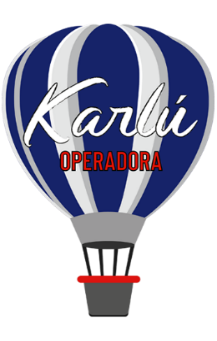 Beduinos 6 días 5 nochesSalida domingo o miércoles Domingo o Miércoles Amman Llegada a Amman. Encuentro y asistencia en el aeropuerto. Traslado al hotel. Alojamiento. Lunes o Jueves Amman/ Ajlun/Jerash/Amman Desayuno y salida para realizar una visita al Castillo de Ajlun, fortaleza construida en 1185 y reconstruido más tarde en el siglo XIII, por los mamelucos después de su destrucción por los mongoles. Es un castillo de la época de los cruzados, situado en lo alto de la montaña y desde el que se contempla una hermosa vista. Continuación para realizar la visita de Jerash, una de las ciudades de la Decápolis. Jerash se encuentra al norte de Amman, aproximadamente a 45 km y a una hora de distancia por carretera. Durante la excursión, visitaremos el Arco de Triunfo, la plaza ovalada, el cardo, la columnata, el templo de Afrodita y finalizando, el teatro romano, con una maravillosa acústica. La conservación de las ruinas de Jerash, actualmente aun sorprende, pudiendo tener una idea muy acertada de cómo eran las ciudades en la época. Al finalizar la visita, regreso a Amman. Cena y Alojamiento. Martes o Viernes Amman/City tour/Madaba/MT Nebo/Mar Muerto/Petra Desayuno y salida para hacer la visita panorámica de la ciudad de Amman. Continuación a Madaba para visitar la Iglesia Ortodoxa de San Jorge, donde se encuentra el primer mapa-mosaico de Palestina. Continuación hacia el Monte Nebo para admirar la vista panorámica del Valle del Jordán y del Mar Muerto desde la montaña. Este lugar es importante porque fue el último lugar visitado por Moisés y desde donde el profeta divisó la tierra prometida, a la que nunca llegaría. Traslado al Mar Muerto. Tiempo libre para baño y barros. Por la tarde, continuación a Petra. Cena y Alojamiento. Miércoles o Sábados Petra Día dedicado a la visita de la ciudad rosa, la capital de los Nabateos. Durante la visita, conoceremos los más importantes y representativos monumentos esculpidos en la roca por los Nabateos. Comenzamos El Tesoro, famoso e internacionalmente conocido monumento llevado al cine en una de las películas de Indiana Jones, las Tumbas de colores, las Tumbas reales, el Monasterio. Petra es uno de esos lugares del mundo en el que al menos hay que ir una vez en la vida. Cena y Alojamiento.   Jueves o Domingos Petra/Pequeña Petra/Wadi Rum/Amman/(o Aqaba con suplemento de 109 USD por pax, mínimo 2 PAX) Desayuno y   salida hacia la cercana población de Al BEIDA, también conocida como LA PEQUEÑA PETRA. Visita de este caravanserais. Continuación y salida hacia Wadi Rum. Después de 1 hora Y 30 minutos de camino, llegamos al  desierto de Lawrence de Arabia. La visita dura dos horas, y se realiza en peculiares vehículos 4 x 4 conducidos por beduinos, (6 personas por coche) consiste en una pequeña incursión en el paisaje lunar de este desierto. En nuestro paseo observaremos las maravillas que ha hecho la naturaleza y la erosión de las rocas y la arena. Al finalizar la visita, regreso a Amman.  Cena y Alojamiento. Viernes o lunes Amman o Aqaba/ Aeropuerto o Puerto de Aqaba.Desayuno. Traslado al aeropuerto. Fin de nuestros servicios. Costo por persona en dólares americanos					     Hoteles previstosIncluye5 noches de alojamientoMedia pensión en hoteles seleccionados, excepto primera noche (sólo alojamiento)Traslados, visitas y entradas indicadasCaballos en Petra (propina no incluida)Guía de habla española día 2 al 5 No incluyeVuelos internacionales y domésticosTasas y visados Bebidas y alimentos no especificadosPropinasSeguros Cualquier servicio no especificado como incluido.Notas:Para reservaciones, se requiere copia del pasaporte con vigencia mínima de 6 meses después de su regresoLos documentos como pasaporte, visas, vacunas o cualquier otro requisito que solicite el país visitado, son responsabilidad del pasajero.Las cotizaciones están sujetas a cambio al momento de confirmar los servicios por escrito.Los traslados regulares cuentan con horario preestablecido, sujetos a cambios sin previo aviso. Cualquier servicio NO utilizado, NO APLICA para reembolso.Tarifas sujetas a cambio y disponibilidad al momento de confirmar serviciosTarifa aplica para pago con transferencia bancaria o cheque Pagos con tarjeta de crédito visa o mc aplica cargo bancario de 3.5%El tipo de cambio se aplica el día que se realiza el pagoVigencia: 23 septiembre 2021Categorías BroncePlataOroDoble   801 USD   955 USD1,058 USDSencilla1,071 USD1,353 USD1,558 USDSup. Temporada alta    51 USD   128 USD   154 USDSup. T. Alta Aqaba    26 USD    51 USD    71 USDSup. 4 almuerzos   103 USD   103 USD   103 USDTemporada Alta27 feb-29 may28 ago-27 nov19 dic 2020-08 ene 2021CiudadBroncePlataOroAmmanDaysinnMena TycheLandmarkBristolKempinskiMillenniumPetraP QuattroPetra CanalNabatean CastleOld VillageMovenpickMarriott